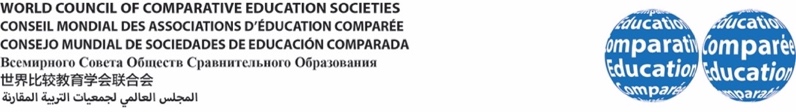 2nd WCCES SymposiumImmigrants and Comparative Education: Call to Re/EngagementUNESCO International Bureau of Education (IBE), Geneva, Switzerland14-15 January 2019November 17 2018Dear ……………………………………We are pleased to inform you that you are cordially invited to participate in the 2nd WCCES Symposium to be held on January 14-15, 2019 at the UNESCO International Bureau of Education in Geneva (Switzerland).  You are kindly requested to apply for Schengen Visa (if required). We look forward to having you with us in Geneva for fruitful deliberations with academics and practitioners, networking with colleagues from all over the world, and a wonderful time together in the scenic environs of UNESCO IBE. Thanking You,Yours Sincerely,
Professor N’Dri T. Assié-Lumumba                                                                           Dr. Mmantsetsa Marope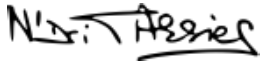 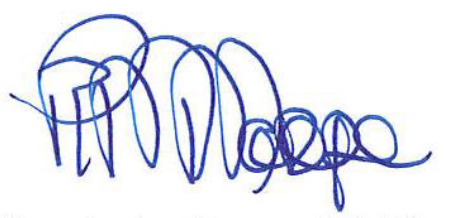 Cornell University, USA						                              Symposium Co-Convener WCCES President                                            	                                                              Director, UNESCO IBE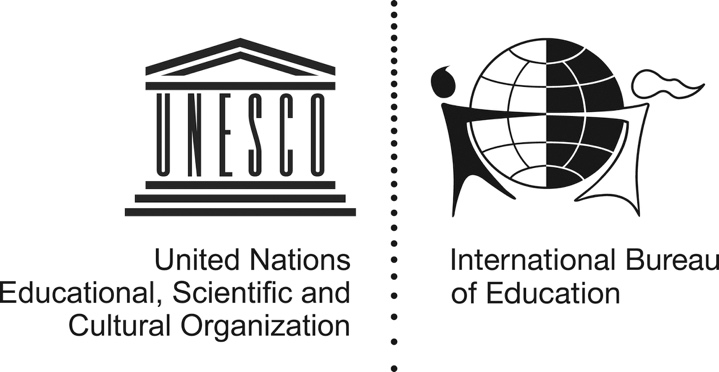 15 route des Morillons, 1218 Le Grand-Saconnex, Geneva, SwitzerlandContact: Dr. Simona Popa Tel: +41 22 555 06 00 Email: s.popa@unesco.org